ANNOUNCEMENTSWednesday, Mar. 16th, 2022A Day Wednesday	 - PHS Boys Baseball vs. Greenfield @ Palmyra, 4:30pm, Bus 2:30pm, Dismiss 2:15pm	- PHS Freshman Fundraiser Mtg, HR, Gym	- PHS History Club Mtg, HR, Mr. Boren’s RoomThursday	- PHS Stage Committee Mtg, 7:45am, Mrs. Wassell’s Room- PHS Book Club Hat Day- PHS Early Dismissal @ 2:40pm (follow regular schedule)		- PHS Parent/Teacher Conferences, 4-7:30pm- PHS Girls V Softball vs. Carrollton @ HOME, 4:30pmFriday		- NO SCHOOLSaturday	- PHS B & G Track @ Champaign Invite, 9am, - PHS Boys V Baseball @ Elsberry (DH), 10am, Bus 7:50am- PHS Girls JV Softball Tournament @ Quincy HS, 10:30am, Bus 8:30amHAPPY BIRTHDAY today to Wyatt Capps, Kaitlyn Freesmeyer and Adileigh West!Today's Lunch Menu:  Chef Salad, Chicken Nuggets or Pork Fritter on Bun, Assorted Chips, Mixed Fruit and Goldfish Cookie.Noah Leon please see Mrs. Greger today.History Club members:  bring your Chromebook to work on Trivia Night.HS Boys Basketball!!  Your gallery is live!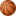 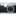 http://athletesofjwp.gotphoto.com/loginYour access code is PHSBBall2122.    Don't miss the First5 DISCOUNTS including FREE SHIPPING on orders over $60 the first 5 days the gallery is live!Stage Committee meeting Thursday:   Please be prompt! Students on this committee should have received an email from Mrs. Wassell. See Mrs. Wassell or Mrs. Sealock if you have any questions.The last day to buy a 2021-2022 PHS Yearbook is Friday, April 1st (or until we sell out). We only have about 10 copies left to sell. WE DO NOT ORDER EXTRA COPIES! You can order online at jostensyearbooks.com or through Mrs. Shade in room 43. They are $42.00 each.Seniors, please stop by the main office (come into the office) today and confirm how you would like your name printed on your diploma.Get your tickets to SpongeBob the Musical at the PHS Main office.  Show dates are Mar. 31st, April 1st, 2nd and 3rd.  Show times are 7:30pm for each show, EXCEPT Sunday, April 3rd, which is at 2pm.  Cost for each ticket is $7.  Children 5 and under are FREE.  No assigned seating.  Handicapped seating will be available, by request from an usher the day of the show.  Only 300 tickets will be available for pre-sale.  Reservations will be taken after those are sold. HAVE AN AWESOME SAUKEE DAY!